Муниципальное бюджетное общеобразовательное учреждениеСуховская средняя общеобразовательная школа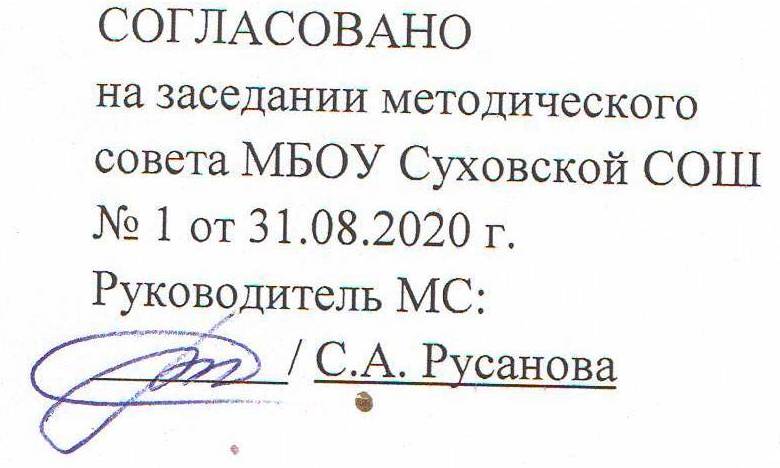 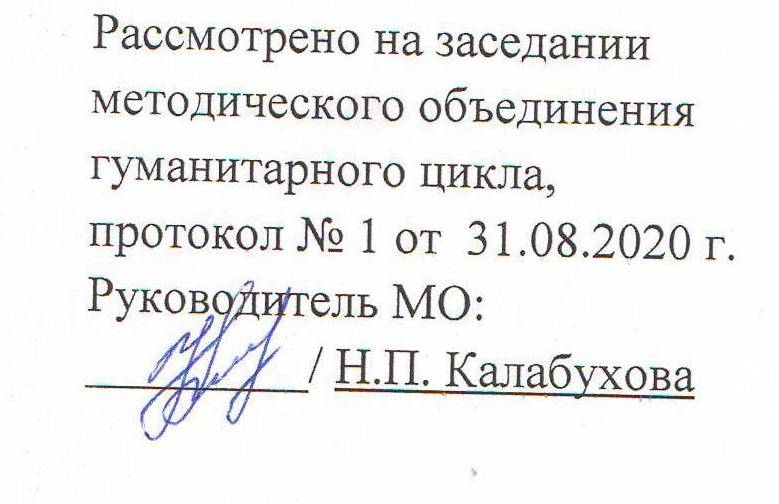 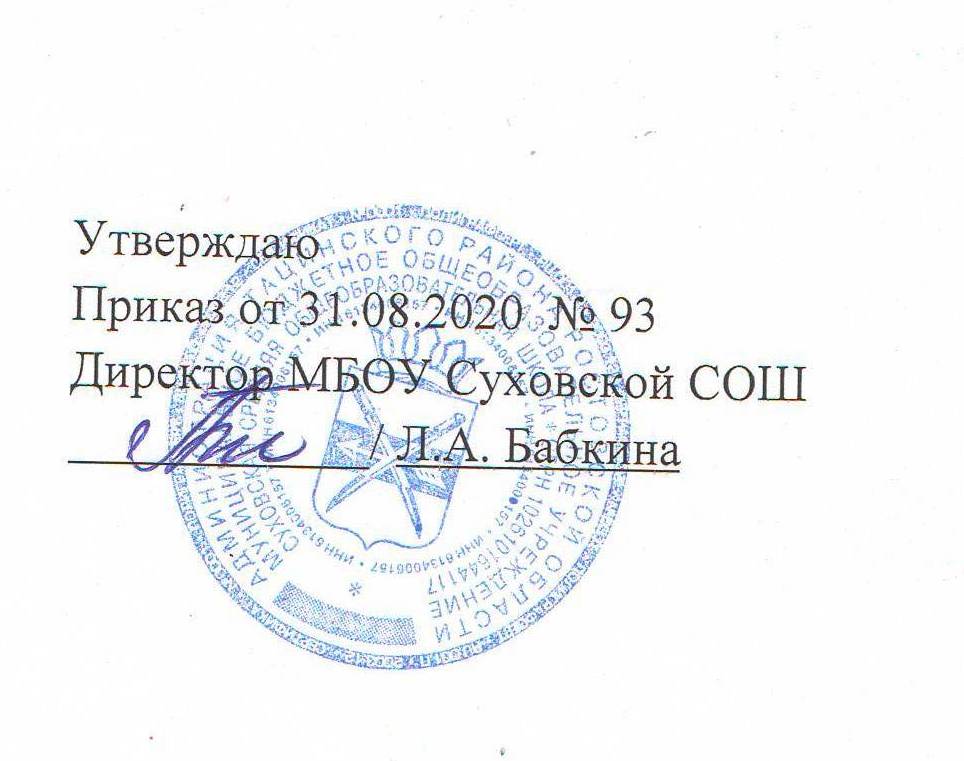 РАБОЧАЯ ПРОГРАММАпо основам безопасности жизнедеятельности 9 классУчитель: Резников Алексей Васильевич2020 годПланируемые результаты обученияЛичностные результаты обучения:усвоение правил индивидуального и коллективного безопасного поведения в чрезвычайных ситуациях, угрожающих жизни и здоровью людей, правил поведения на транспорте и на дорогах;формирование понимания ценности здорового и безопасного образа жизни;усвоение гуманистических, демократических и традиционных ценностей многонационального российского общества; воспитание чувства ответственности и долга перед Родиной;формирование ответственного отношения к учению, готовности и способности обучающихся к саморазвитию и самообразованию на основе мотивации к обучению и познанию, осознанному выбору и построению дальнейшей индивидуальной траектории образования на базе ориентировки в мире профессий и профессиональных предпочтений с учётом устойчивых познавательных интересов;формирование целостного мировоззрения, соответствующего современному уровню развития науки и общественной практике, учитывающего социальное, культурное, языковое, духовное многообразие современного мира;формирование готовности и способности вести диалог с другими людьми и достигать в нём взаимопонимания;освоение социальных норм, правил поведения, ролей и форм социальной жизни в группах и сообществах, включая взрослые и социальные сообщества;развитие правового мышления и компетентности в решении моральных проблем на основе личностного выбора, формирование нравственных чувств и нравственного поведения, осознанного и ответственного отношения к собственным поступкам;формирование коммуникативной компетентности в общении и сотрудничестве со сверстниками, старшими и младшими в процессе образовательной, общественно полезной, учебно-исследовательской, творческой и других видов деятельности;формирование основ экологической культуры на основе признания ценности жизни во всех её проявлениях и необходимости ответственного, бережного отношения к окружающей среде;осознание значения семьи в жизни человека и общества, принятие ценности семейной жизни, уважительное и заботливое отношение к членам своей семьи;формирование антиэкстремистского мышления и антитеррористического поведения, потребностей соблюдать нормы здорового образа жизни, осознанно выполнять правила безопасности жизнедеятельности.Предметные результаты обучения:формирование современной культуры безопасности жизнедеятельности на основе понимания необходимости защиты личности, общества и государства посредством осознания значимости безопасного поведения в условиях чрезвычайных ситуаций природного, техногенного и социального характера;формирование убеждения в необходимости безопасного и здорового образа жизни;понимание личной и общественной значимости современной культуры безопасности жизнедеятельности;понимание роли государства и действующего законодательства в обеспечении национальной безопасности и защиты населения от опасных и чрезвычайных ситуаций природного, техногенного и социального характера, в том числе от экстремизма и терроризма;понимание необходимости подготовки граждан к военной службе;формирование установки на здоровый образ жизни, исключающий употребление алкоголя, наркотиков, курение и нанесение иного вреда здоровью;формирование антиэкстремистской и антитеррористической личностной позиции;понимание необходимости сохранения природы и окружающей среды для полноценной жизни человека;знание основных опасных и чрезвычайных ситуаций природного, техногенного и социального характера, включая экстремизм и терроризм и их последствия для личности, общества и государства;знание и умение применять правила безопасного поведения в условиях опасных и чрезвычайных ситуаций;умение оказать первую помощь пострадавшим;умение предвидеть возникновение опасных ситуаций по характерным признакам их проявления, а также на основе информации, получаемой из различных источников;умение принимать обоснованные решения в конкретной опасной ситуации для минимизации последствий с учётом реально складывающейся обстановки и индивидуальных возможностей.Метапредметными результатами обучения:Регулятивные УУД: умение самостоятельно планировать пути достижения целей защищённости, в том числе альтернативные, осознанно выбирать наиболее эффективные способы решения учебных и познавательных задач;умение самостоятельно определять цели своего обучения, ставить и формулировать для себя новые задачи в учёбе и познавательной деятельности, развивать мотивы и интересы своей познавательной деятельности;умение соотносить свои действия с планируемыми результатами курса, осуществлять контроль своей деятельности в процессе достижения результата, определять способы действий в опасных и чрезвычайных ситуациях в рамках предложенных условий и требований, корректировать свои действия в соответствии с изменяющейся ситуацией;умение оценивать правильность выполнения учебной задачи в области безопасности жизнедеятельности, собственные возможности её решения;владение основами самоконтроля, самооценки, принятия решений и осуществления осознанного выбора в учебной и познавательной деятельности;Познавательные УУД:умение определять понятия, создавать обобщения, устанавливать аналогии, классифицировать, самостоятельно выбирать основания и критерии (например, для классификации опасных и чрезвычайных ситуаций, видов террористической и экстремистской деятельности), устанавливать причинно- следственные связи, строить логическое рассуждение, умозаключение (индуктивное, дедуктивное и по аналогии) и делать выводы;умение создавать, применять и преобразовывать знаки и символы, модели и схемы для решения учебных и познавательных задач;освоение приёмов действий в опасных и чрезвычайных ситуациях природного, техногенного и социального характера, в том числе оказание первой помощи пострадавшим.Коммуникативные УУД:умение организовывать учебное сотрудничество и совместную деятельность с учителем и сверстниками; работать индивидуально и в группе: находить общее решение и разрешать конфликты на основе согласования позиций и учёта интересов; формулировать, аргументировать и отстаивать своё мнение;формирование и развитие компетентности в области использования информационно-коммуникационных технологий;формирование умений взаимодействовать с окружающими, выполнять различные социальные роли во время и при ликвидации последствий чрезвычайных ситуаций.Содержание учебного материала9 класс (34 часа)Когда человек сам себе врагПочему курят подростки? Чем опасен сигаретный дым? Влияние курения на растущий организм.Алкоголь и здоровье. Отношение школьников к употреблению спиртных напитков. Воздействие алкоголя на организм человека. Психологическая готовность к неприятию алкоголя. Первая помощь при отравлении алкоголем.Что такое наркотики и наркомания? Воздействие наркотиков на организм человека. ТоксикоманияЧрезвычайные ситуации природного и техногенного характераОпределение чрезвычайной ситуации. Федеральный закон «О защите населения и территорий от чрезвычайных ситуаций природного и техногенного характера». Классификация чрезвычайных ситуаций. Система оповещения. Общие правила эвакуации.Что такое землетрясение. Степень воздействия сейсмических волн. Прогнозирование землетрясений. Признаки землетрясения. Правила поведения вовремя землетрясения. Извержение вулкана — грозное стихийное явление. Признаки начала извержения. Поведение во время извержения вулкана.Что такое сели и оползни. Причины их образования. Поведение при угрозе схода селей, снежных лавин и оползней.Что такое ураганы, бури, смерчи, цунами, чем они опасны. Поведение при угрозе их приближения.Причины возникновения наводнений. Меры по предупреждению последствий наводнений. Эвакуация перед наводнением и во время его. Действия перед наводнением и при наводнении.Природные пожары, их причины. Виды лесных пожаров. Действия при лесном пожаре.Причины и виды техногенных ЧС. Аварии на коммунальных системах жизнеобеспечения. Аварии с утечкой химических и радиоактивных веществ. Аварии на гидродинамических объектах. Правила поведения при авариях различного видаЧрезвычайные ситуации социального характера. Национальная безопасность Российской федерацииЧто такое экстремизм и терроризм. Правила поведения во время взрыва и после него. Взятие в заложники и правила поведения в этом случае.Государственная политика противодействия экстремизму и терроризму в России. Законодательство России о противодействии экстремизму и терроризму. Особенности проведения спецопераций Что такое национальная безопасность Российской Федерации. Условия обеспечения национальной безопасности в Российской ФедерацииИтоговое контрольное тестирование Итоговое повторение и обобщениеКАЛЕНДАРНО-ТЕМАТИЧЕСКОЕ ПЛАНИРОВАНИЕ9 класс9 класс. 34 часаНаименование рабочей программы Аннотация к рабочей программеРабочая программа по предмету «Основы безопасности жизнедеятельности»Класс «9»ФГОС ОООРабочая программа составлена на основе:- федерального государственного образовательного стандарта основного  общего образования, образования по ОБЖ, утвержденного приказом Минобразования России от 05.03.2004г № 1089;- авторской программы по ОБЖ авторов Н.Ф.Виноградова, Д.В.Смирнова, Л.В.Сидоренко, А.Б.Таранина;- требований Основной образовательной программы ООО МБОУ Суховской СОШ;- положения о рабочей программе МБОУ Суховской СОШРабочая программа по предмету «Основы безопасности жизнедеятельности»Класс «9»ФГОС ОООУчебник: Основы безопасности жизнедеятельности : 7-9 классы: учебник  / Н.Ф. Виноградова, Д.В. Смирнов, Л.В. Сидоренко и др. – 3-е изд., перераб. – М. : Вентана-Граф, 2019 Рабочая программа по предмету «Основы безопасности жизнедеятельности»Класс «9»ФГОС ОООКоличество   часов:  рабочая программа рассчитана на 1 учебный час  в неделю, общий объем – 34 часа в годРабочая программа по предмету «Основы безопасности жизнедеятельности»Класс «9»ФГОС ОООЦели программы:1. Формирование у обучающихся сознательного и ответственного отношения к личной безопасности и безопасности окружающих.2. Развитие навыков сохранения жизни и здоровья в неблагоприятных, угрожающих жизни условиях, умений оказывать своевременную и грамотную помощь себе и другим пострадавшим.3. Воспитание способности к самоконтролю, самооценке поведения в ситуациях, которые могут стать опасными для жизни и здоровья окружающих, развитие умения предвидеть последствия своего (чужого) поведения.4. Воспитание организованности, дисциплинированности, стремления к самосовершенствованию, физическому и духовно-нравственному развитиюРазделТема урокаКол-во часовчасовдатаКогда человек сам себе врагПочему курят подростки?104.09Когда человек сам себе врагЧем опасен сигоретный дым. Входной контроль111.09Когда человек сам себе врагВлияние курения на растущий организм118.09Когда человек сам себе врагАлкоголь и здоровье. Отношение школьников к употреблению спиртных напитков.125.09Когда человек сам себе врагВоздействие алкоголя на организм человека. Первая помощь при отравлении алкоголем.102.10Когда человек сам себе врагЧто такое наркотики и наркомания?109.10Когда человек сам себе врагВоздействие наркотиков на организм человека. Токсикомания.  (Тест – 20 минут)116.10Когда человек сам себе врагОбобщающее повторение.123.10Чрезвычайные ситуации природного и техногенного характера, их классификация и характеристикаОпределение чрезвычайной ситуации. Классификация чрезвычайных ситуаций.106.11Чрезвычайные ситуации природного и техногенного характера, их классификация и характеристикаСистема оповещения. Общие правила эвакуации.113.11Чрезвычайные ситуации природного и техногенного характера, их классификация и характеристикаЧто такое землетрясение, его признаки. Правила поведения во время землетрясения.120.11Чрезвычайные ситуации природного и техногенного характера, их классификация и характеристикаИзвержение вулкана. Поведение во время извержения вулкана.127.11Чрезвычайные ситуации природного и техногенного характера, их классификация и характеристикаЧто такое сели и оползни. Поведение при угрозе схода селей, снежных лавин и оползней.104.12Чрезвычайные ситуации природного и техногенного характера, их классификация и характеристикаУраганы, бури, смерчи, цунами, чем они опасны. Поведение при угрозе их приближения.111.12Чрезвычайные ситуации природного и техногенного характера, их классификация и характеристикаПричины возникновения наводнений. Действия перед наводнением и при наводнении.  (Тест -20 минут)118.12Чрезвычайные ситуации природного и техногенного характера, их классификация и характеристикаПриродные пожары, их причины.125.12Чрезвычайные ситуации природного и техногенного характера, их классификация и характеристикаВиды лесных пожаров. Действия при лесном пожаре.115.01Чрезвычайные ситуации природного и техногенного характера, их классификация и характеристикаОбобщающее повторение.122.01Чрезвычайные ситуации природного и техногенного характера, их классификация и характеристикаПричины и виды техногенных ЧС.129.01Чрезвычайные ситуации природного и техногенного характера, их классификация и характеристикаАварии на коммунальных системах жизнеобеспечения.105.02Чрезвычайные ситуации природного и техногенного характера, их классификация и характеристикаАварии с утечкой химических и радиоактивных веществ.112.02Чрезвычайные ситуации природного и техногенного характера, их классификация и характеристикаАварии на гидродинамических объектах.119.02Чрезвычайные ситуации природного и техногенного характера, их классификация и характеристикаПравила поведения при авариях различного вида126.02Чрезвычайные ситуации природного и техногенного характера, их классификация и характеристикаОбобщающее повторение 105.03Противодействие экстремизму и терроризмуЧто такое экстремизм и терроризм. (Тест – 20 мин.)112.03Противодействие экстремизму и терроризмуКак снизить угрозу теракта.119.03Противодействие экстремизму и терроризмуПравила поведения во время взрыва и после него.102.04Противодействие экстремизму и терроризмуВзятие в заложники и правила поведения в этом случае.109.04Противодействие экстремизму и терроризмуОсобенности проведения спецопераций.116.04Противодействие экстремизму и терроризмуЗаконодательство России о противодействии экстремизму и терроризму.123.04Противодействие экстремизму и терроризмуЧто такое национальная безопасность Российской Федерации.130.04Противодействие экстремизму и терроризмуУсловия обеспечения национальной безопасности в Российской Федерации107.05Противодействие экстремизму и терроризмуИтоговое тестирование114.05Противодействие экстремизму и терроризмуОбобщающее повторение за курс "ОБЖ" 9 класс121.05ТемаПрограммное содержаниеДеятельность обучающихсяКогда человек сам себе враг(7 часов)Почему курят подростки? Чем опасен сигаретный дым? Влияние курения на растущий организм.Алкоголь и здоровье. Отношение школьников к употреблению спиртных напитков. Воздействие алкоголя на организм человека. Психологическая готовность к неприятию алкоголя. Первая помощь при отравлении алкоголем.Что такое наркотики и наркомания? Воздействие наркотиков на организм человека. ТоксикоманияАналитическая деятелъностъ: оценка информации, представленной в объяснении учителя, в иллюстративном материале, схеме, чтение диаграммы.Рефлексивная деятелъностъ: оценка своего отношения к курению, алкоголю. Коммуникативная деятелъностъ: правила участия в диалоге, построение суждений и умозаключений, поведение в процессе ролевой игры. Практическая деятелъностъ: первая помощь при отравлении алкоголем. Коммуникативная деятелъностъ: суждение «Моё отношение к наркотикам»ЧС природного и техногенного характера.(15 часов)Определение чрезвычайной ситуации. Федеральный закон «О защите населения и территорий от чрезвычайных ситуаций природного и техногенного характера». Классификация чрезвычайных ситуаций. Система оповещения.Общие правила эвакуации.Что такое землетрясение. Степень воздействия сейсмических волн. Прогнозирование землетрясений. Признаки землетрясения. Правила поведения во время землетрясения. Извержение вулкана — грозное стихийное явление. Признаки начала извержения. Поведение во время извержения вулкана.Что такое сели и оползни. Причины их образования. Поведение при угрозе схода селей, снежных лавин и оползней.   Что такое ураганы, бури, смерчи,Аналитическая деятелъностъ: представление текстовой информации в виде схемы; определение логики построения системы оповещения; классификация ЧС, конструирование выводов и умозаключений. Интеллектуалъная деятелъностъ :анализ информации, представленной в тексте учебника и рассказе-объяснении учителя. Коммуникативная деятелъностъ : характеристика ЧС различного вида; составление сообщения о какой-нибудь ЧС; составление характеристик балльной шкалы землетрясений. Совместная деятелъностъ: правила взаимодействия; объективная оценка полученного результата. Работа с информацией в Интернете: отбор, анализ, адекватное использование. Практическая деятелъностъ: создание памятки (инструкции) «Как вести себя во время землетрясения»; создание текста- репортажа «С места событий», составление рассказа по картине. Составление инструкцииТемаПрограммное содержаниеДеятельность обучающихсяцунами, чем они опасны. Поведение при угрозе их приближения.Причины возникновения наводнений. Меры по предупреждению последствий наводнений. Эвакуация перед наводнением и во время его. Действия перед наводнением и при наводнении.Природные пожары, их причины. Виды лесных пожаров. Действия при лесном пожаре.Причины и виды техногенных ЧС. Аварии на коммунальных системах жизнеобеспечения. Аварии с утечкой химических и радиоактивных веществ. Аварии на гидродинамических объектах. Правила поведения при авариях различного вида«Поведение при сходе селя, лавины, оползня». Коммуникативная деятельность: составление характеристики понятия «наводнение»; построение вопросов и ответов. Аналитическая деятельность: дополнение рассказа-объяснения учителя (по тексту учебника). Практическая деятельность (ролевая игра): конструирование плана действий при наводнении.Аналитическая деятельность: чтение информации, представленной в иллюстрациях и пиктограммах, оценка информации из рассказа-объяснения учителя; разрешение проблемной ситуации. Коммуникативная деятельность: составление памятки «Поведение при обнаружении очага пожара». Коммуникативная деятельность: конструирование характеристики техногенных ЧС и их причин.Практическая деятельность: составление плана местности с учётом гидродинамических объектовПротиводействиеЭкстремизму и терроризму(7 часов)Что такое экстремизм и терроризм. Правила поведения во время взрыва и после него. Взятие в заложники и правила поведения в этом случае. Государственная политика противодействия экстремизму и терроризму в России. Законодательство России о противодействии экстремизму и терроризму. Особенности проведения спецоперацийАналитическая деятельность: оценка фактов, приведённых в объяснении учителя; перевод печатного текста в графический; обобщение полученных знаний (составление инструкции). Коммуникативная деятельность: составление характеристики понятий «экстремизм» и «терроризм»; формулирование главной мысли рассказа- объяснения учителя. Аналитическая деятельность: оценка информации, представленной в документах, тексте учебника; разработка программы поведения в ситуации террористической угрозы. Практическая деятельность: наложение повязки для остановки кровотечения. Коммуникативная деятельность: диалог с профессионаломНациональнаябезопасностьРФЧто такое национальная безопасность Российской Федерации. Условия обеспечения национальной безопасности в Российской ФедерацииКоммуникативная деятельность: составление характеристики понятия «национальная безопасность». Аналитическая деятельность: оценка информации, представленной в документах, тексте учебника